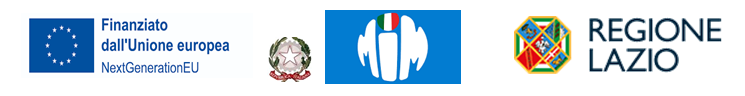 Assessorato Lavoro, Università, Scuola, Formazione, Ricerca, MeritoDirezione regionale Istruzione, Formazione e Politiche per l’OccupazionePIANO NAZIONALE DI RIPRESA E RESILIENZA (PNRR) Missione 4 “Istruzione e Ricerca” - Componente 1 “Potenziamento dell’offerta dei servizi di istruzione: dagli asili nido alle Università” - Investimento 1.5 “Sviluppo del sistema di formazione professionale terziaria ITS”, finanziato dall’Unione europea – Next Generation EUSecondo Avviso pubblico per la presentazione delle proposte progettuali finalizzate all’avvio di nuovi percorsi negli I.T.S. Academy - Istituti Tecnologici Superiori da parte delle Fondazioni I.T.S.  Academy regolarmente costituite della Regione Lazio, destinatarie di risorse PNRR Missione 4 Componente 1 Investimento 1.5Programmazione 2023ALLEGATO B: SCHEDA PERCORSO I.T.S. FORMULARIOALLEGATO BSCHEDA PERCORSO I.T.S. FORMULARIO(da compilare per ciascuna proposta progettuale di percorso I.T.S.)SEZIONE A – ARTICOLAZIONE DEL PERCORSO I.T.S. Punto m) Avviso - SEZIONE B - PIANO FINANZIARIO DEL PERCORSO I.T.S. (BIENNALE O TRIENNALE) Punto n) Avviso - SEZIONE C - DICHIARAZIONE DEL LEGALE RAPPRESENTANTEIl/la sottoscritto/a________________________________________________________nato/a a_________________________________________Prov._______il__________ residente in_____________________________domiciliato/a presso_________________________in qualità di Rappresentante Legale della Fondazione I.T.S. (denominazione)___________con sede legale in ____________________ via ________________________________ Cap. ______________ Tel.__________mail_____________PEC_______________________C.F.___________________ P. IVA ______________________________________, in riferimento al “Secondo Avviso pubblico per la presentazione delle proposte progettuali finalizzate all’avvio di nuovi percorsi negli I.T.S. Academy - Istituti Tecnologici Superiori da parte delle Fondazioni I.T.S.  Academy regolarmente costituite della Regione Lazio, destinatarie di risorse PNRR Missione 4 Componente 1 Investimento 1.5 Programmazione 2023” di cui alla Determinazione Dirigenziale n.___del________DICHIARAdi conoscere tutta la normativa richiamata nell’Avviso comunitaria, nazionale e regionale di riferimento e di impegnarsi a rispettarla integralmente;di impegnarsi ad osservare le disposizioni specifiche riguardo allo stanziamento delle risorse PNRR e alle relative modalità di spesa nonché di rendicontazione e controllo che verranno emanate dal Ministero dell’Istruzione e del Merito in qualità di Amministrazione titolare dell’intervento e alle eventuali indicazioni da parte di Regione Lazio;di consentire I controlli che potranno essere effettuati oltre che dalla Regione anche dallo Stato Italiano e da organi dell’Unione Europea o da soggetti esterni delegati nonché ad osservare le disposizioni specifiche che verranno rese note dal Ministero dell’Istruzione e del Merito nonché le eventuali disposizioni di Regione Lazio;di impegnarsi ad osservare le disposizioni specifiche che verranno rese note da parte del Ministero Istruzione e Merito e alle eventuali indicazioni da parte di Regione Lazio riguardo il monitoraggio, l’attuazione e la gestione degli interventi;di impegnarsi ad osservare le disposizioni specifiche che verranno rese note da parte del Ministero Istruzione e Merito e alle eventuali indicazioni da parte di Regione Lazio riguardo la politica antifrode, la conservazione dei documenti e la pubblicità. di autorizzare il trattamento dei dati personali ai sensi del D.lgs. n. 196/2003 e s.m.i. del Regolamento (UE) 2016/679.Altresì dichiara, a valle dell’espletamento della procedura di presentazione delle proposte progettuali di interesse di cui al presente Avviso, per i percorsi I.T.S. valutati positivamente e successivamente ammessi, di adempiere gli obblighi di seguito indicati:attivare i percorsi I.T.S. approvati,  entro il 30 ottobre 2023 con almeno 20 partecipanti, in conformità al presente Avviso e alle disposizioni nazionali e regionali;rispettare gli obblighi di pubblicazione di cui all’art.1 commi 125 e 126 della Legge 124 del 2017;attuare ed ultimare tutte le operazioni nei tempi previsti nella proposta presentata e nel rispetto della normativa comunitaria, nazionale e regionale;assicurare che le attività previste dal Progetto vengano realizzate nei termini stabiliti dall’Avviso; non apportare variazioni o modifiche ai contenuti degli interventi senza giustificata motivazione e preventiva comunicazione alla Regione Lazio, e comunque rimanendo nei limiti del finanziamento concesso;produrre con la tempistica e le modalità stabilite la documentazione giustificativa delle attività effettivamente realizzate, ivi comprese le comunicazioni sui calendari;garantire la conservazione e la disponibilità della relativa documentazione ai sensi dell’art. 82 del Regolamento (UE) n. 2021/1060 e della normativa nazionale vigente, ed in ogni caso per un periodo non inferiore ai 5 anni a decorrere dal 31 dicembre dell’anno in cui è effettuato l’ultimo pagamento dell’autorità di gestione al beneficiario;assumere agli atti la documentazione da esibire, su richiesta, ai funzionari regionali in sede di controlli da parte dell’Amministrazione nel rispetto della normativa vigente sulla tutela dei dati sensibili;adempiere agli obblighi di informazioni e comunicazione previsti;assicurare che eventuali variazioni di ragione sociale, o quant’altro (codice meccanografico, PEC, Codice Fiscale, Conto Unico di Tesoreria, ecc.) riferito a variazioni inerenti al proprio status siano segnalate tempestivamente al responsabile del presente procedimento;collaborare ed accettare i controlli che la Regione Lazio e gli altri soggetti preposti potranno svolgere in relazione alla realizzazione del Progetto e degli interventi in esso previsti;adempiere alle disposizioni specifiche correlate alle risorse PNRR, che verranno rese note da parte del Ministero Istruzione e Merito e alle eventuali altre disposizioni che la Regione Lazio dovesse emanare.Data  _________________					Firma digitale del legale rappresentante****L’obbligo di presentazione del documento di riconoscimento in corso di validità assolto implicitamente con l’apposizione della firma digitale, ai sensi del combinato disposto di cui agli artt. 38 e 47 del DPR n. 445/2000 e s.m.i. e art. 65, comma 1, lett. a) del D.Lgs 82/2005 e s.m.i.Denominazione Fondazione ITS Academy:codice fiscale/P. IVA:sede legale: via 	…….	……………………, n................	 città 	…………………………………...Prov...........................CAP................	 Legale Rappresentante: nome.......................cognome................	 Referente del progetto: Nome...............................Cognome................	 Tel. 	 cell................ 	 Denominazione Percorso formativo ITSData di avvio previstaDurata in semestriN. ore totali Numero allievi destinatari (min. 20)Sede Operativa/CorsualeCostoArea tecnologicaAmbitoFigura nazionale di riferimento nel rispetto delle aree e ambiti di riferimento degli stessi I.T.SDescrivere l’Area tecnologica, l’Ambito e la Figura nazionale di riferimento del percorso (illustrare, in particolare il coinvolgimento delle imprese e il partenariato, la capacità della progettualità capace di cogliere le specificità, gli elementi di innovazione e i processi di riorganizzazione espressi dalle filiere e dai sistemi di impresa di riferimento. Max 5 cartelle)Descrivere la ricognizione dei fabbisogni formativi e territoriali, con analisi degli stessi (illustrare, in particolare, la correlazione con i percorsi proposti,  manifestati dalle imprese attive e dal territorio, utili sia a qualificare e rafforzare l’Offerta Formativa I.T.S. adeguandola a conoscenze e saperi in continua evoluzione, sia a rispondere alle domande delle imprese di personale e concorrere ad una maggiore e coerente occupazione; contestuale specificazione dell’offerta di lavoro indicativa che le stesse aziende del partenariato offrono con i loro potenziali obiettivi occupazionali affinché gli studenti interessati ai percorsi possano conoscerli e orientarsi nelle scelte di iscrizione. Max 5 cartelle)Descrivere il Piano Attività (in particolare illustrare gli obiettivi formativi e strategici di innovazione e qualità a sostegno e sviluppo delle filiere produttive e dell’occupazione, con evidenza del numero minimo degli allievi a percorso (avvio percorsi con minimo 20 allievi) e nel rispetto dei parametri afferenti i docenti provenienti dal mondo del lavoro per almeno il 60% e con previsione di stage aziendali e tirocini formativi per almeno il 35% del monte ore complessivo. Max 10 cartelle)Descrivere lo standard di percorso (Illustrare, in particolare, l’organizzazione, la durata (ore aula e stage- tirocinio), la sede operativa con evidenza che ogni Fondazione I.T.S., esclusivamente per la Programmazione 2023,  e nell’ambito della stessa, dovrà prevedere almeno un percorso nel territorio della Provincia sede legale della propria Fondazione;  Max 5 cartelle)Descrivere la metodologia didattica e il piano formativo (illustrare, in particolare, il numero delle imprese disponibili alla accoglienza degli allievi in fase operativa nei settori pertinenti al percorso formativo. Max 5 cartelle)Descrivere le risorse umane e strumentali adeguate e pienamente aggiornate al contesto tecnico/tecnologico del settore impegnate nel progetto didattico/formativo allegare cv risorse umane coinvolte nel progetto (Max 5 cartelle)Descrivere il coinvolgimento delle Scuole enti di riferimento (Max 2 cartelle)Descrivere il coinvolgimento di imprese, Università e strutture formative (Max 2 cartelle)Descrivere le azioni di orientamento e accompagnamento al lavoro (Max 3 cartelle)       l)     Descrivere le azioni di monitoraggio e autovalutazione (Max 2 cartelle)N. ore percorsoUCS ora corso € 49,93Costo (N.ore *UCS) = (a)N. allievi formatiUCS allievi formati € 9.619,00Costo (N.allievi*UCS)  =  (b)COSTO TOTALECOSTO TOTALE+ (b)